Osnovna škola Lovas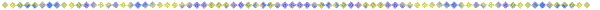 Godišnji plan i program radaŠkolska godina 2019./ 2020.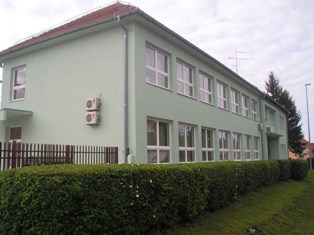 Lovas, rujan 2019.OSNOVNI PODACI O ŠKOLIGODIŠNJI PLAN I PROGRAM RADA ZA 2019./2020. ŠKOLSKU GODINUUvjeti radaPodaci o upisnom područjuUpisano područje Osnovne škole Lovas obuhvaća dva naselja - Lovas i Opatovac, koja se nalaze u Vukovarsko-srijemskoj županiji. Sjedište škole je u Lovasu, a područna škola smještena je Opatovcu. U Opatovcu nastava je organizirana u kombiniranim odjelima (dva odjela u nižim razredima), te u čistima odjelima u matičnoj školi u Lovasu (četiri odjela u nižim razredima i četiri odjela u višim razredima).Uz suglasnost Ministarstva odgoja i obrazovanja osnovnoj školi Lovas je odobrena organizacija i nastava predškolskog programa, tako da uz osnovnoškolsku djelatnost ima i predškolsku djelatnost, te dvije vrtićke skupine u petosatnom programu s djecom uzrasta 3-6 godina. Broj djece u vrtiću je 41, a u predškoli 14 što povećava ukupan broj djece obuhvaćen odgojem i obrazovanjem.Lovas i Opatovac smješteni su istočno od Vukovara te blizu graničnog prijelaza sa Srbijom. Lovas je udaljen 22 kilometra od Vukovara, a Opatovac 20 kilometara. Sva mjesta na području Vukovarsko-srijemske županije povezana su asfaltom i autobusnim linijama. Autobusna linija prema Opatovcu je vrlo dobra, ali je znatno slabija povezanost Lovasa s ostalim mjestima. Naime, nema čestih autobusnih linija koje prometuju od mjesta do mjesta što otežava dolazak na posao djelatnika iz drugih mjesta. Opatovac je udaljen 5 km od Lovasa i zato se mora organizirati prijevoz učenika u više razrede.Mreže škole još nije provedena, ali se uskoro očekuje što će prema procjenama povećati broj učenika.Unutrašnji školski prostoriMatična škola u Lovasu je zgrada sa sedam učionica i tri priručne učionice, knjižnicom, kuhinjom  dva sanitarna čvora i spremištem. U svom sastavu škola ima knjižnicu smještenu pokraj sportske dvorane na 70 m² koja raspolaže sa približno 600 naslova knjižne građe i 100 komada neknjižne građe (audiovizualnih sredstava). Uz sportsku dvoranu su dvije svlačionice, muška i ženska. Zbog nedostatka prostora za dodatnu učionicu jedna od svlačionica je preuređena i prenamijenjena u učionicu hrvatskog jezika dok je u drugoj podijeljen prostor na mušku i žensku svlačionicu. Nedostaje prostor za učeničku garderobu s pratećom opremom. Odmah uz školu je košarkaško igralište i športska dvorana. Škola se zagrijava sustavom centralnog grijanja na plin. Škola je u cijelosti obnovljena što zadovoljava pedagoške standarde učenika.Područna škola u Opatovcu sagrađena je osamdesetih godina. U cijelosti je obnovljena i zadovoljava pedagoške standarde učenika. Škola se zagrijava sustavom centralnog grijanja na plin.Izvanučioničkog prostora ima dovoljno,  vanjska igrališta su opremljena, golovima i koševima. Obje škole potrebno je još opremiti nastavnim sredstvima.*Oznaka stanja opremljenosti: do 50%..1, od 51-70%..2, od 71-100%..3Školski okolišŠkola je od ceste odvojena živom ogradom koja se redovito održava, a zelena površina kosi. Prostor ispred dvorane zasađen je cvijećem o kojem brine eko-skupina.U sklopu Školskog kurikuluma nastavljamo s projektom  Povratak zemlji na zemljištu iznajmljenom od općine. Okoliš je zasađen cvijećem, a izgrađena je i sjenica za izvanučioničnu nastavu. Školski vrt je saniran i ubrani su prvi plodovi (eko) koji će biti upotrijebljeni u školskoj kuhinji. Posađene su stare vrste jabuka koje će uzgajati ekološki, a plodovi će se koristiti u prehrani školske djece.Knjižni fond školeFond je većinom donacijski i nije građen po standardu.Plan obnove i adaptacijePlan obnove i adaptacije ovisi o financijskim sredstvima koja ćemo dobiti od Ureda za školstvo. Planiramo obnoviti zavjese na prozorima u učionicama u cijeloj školskoj zgradi i izraditi projekt za energetsku obnovu sportske dvorane.Podaci o izvršiteljima poslova i njihovim radnim zaduženjima u školskoj god. 2019/2020. Podaci o odgojno-obrazovnim  radnicimaPodaci o učiteljima razredne nastavePodaci o učiteljima predmetne nastaveOve školske godine na porodiljno bolovanje su učiteljice: Izidora Brajković, Danijela Velerajter,  a učiteljice Teu Bandić koja je također na porodiljnom bolovanju zamjenjuje Suzana Jerković nadopunom sati do punog radnog vremena i Kristina Welzer na određeno radno vrijeme, zamjenjuje i Danijelu Velerajter-prioda i biologija. Uputnicom Ureda državne uprave Vinka Jurić do povratka djelatnice Danijele Velerajter na posao zamjenjuje za kemiju.A učiteljicu razredne nastave Izidoru Brajković zamjenjuje učiteljica Monika Šaravanja.Podaci o ravnatelju i stručnim suradnicimaPodaci o odgojno – obrazovnim radnicima pripravnicima-pripravnika nemamoPodaci o ostalim radnicima školeTjedna i godišnja zaduženja odgojno-obrazovnih radnika školeTjedna i godišnja zaduženja učitelja razredne nastaveTjedna i godišnja zaduženja učitelja predmetne nastaveTjedna i godišnja zaduženja ravnatelja i stručnih suradnika školeTjedna i godišnja zaduženja ostalih radnika školePodaci o organizaciji radaOrganizacija smjenaŠkola radi u jednoj smjeni s početkom u 7,15 do 14,00 sati prema rasporedu sati koji se nalazi dalje u godišnjem planu. Organizirano je dežurstvo i raspored primanja roditelja svih učitelja. Organiziran je prijevoz učenika autobusom Čazmatransa iz Opatovca do Lovasa.Prehrana učenika organizirana po objedima.  Besplatna prehrana učenika provodit će se tijekom godine po kriterijima koji su nam dostavljeni od sredstava FEAD-a i županije.Raspored dežurstvaU školi je organizirano dežurstvo učitelja u skladu s godišnjim zaduženjima. Organizirano je dežurstvo u prizemlju, prvom katu i blagovaonici radi boljeg uvida u ponašanje učenika za vrijeme objeda i odmora. Za učenike putnike organizirana je jedna učionica u kojoj provode vrijeme s dežurnim učiteljem do početka nastave i odlaska autobusa.*glavni dežurni usmjerava učenike koji nisu na izbornoj nastavi, upisuje događanja u Knjigu dežurstva, zaključuje Knjigu dežurstva za taj danOdmori u danu: 5 min, 15 min, 10 min, 5 min, 5 min, 5 minRaniji dolazak (glavni dežurni): 7:20 hDoček djece: 7:50 hPraćenje putnika: 5 minOtvoreni sat za razgovor s roditeljimaRaspored sati
OŠ Lovas – viši razrediOŠ Lovas – niži razrediPrvi razredDrugi razredTreći  razredČetvrti razredPŠ OpatovacTreći i Četvrti razredPrvi razredGodišnji kalendar radaDržavni praznici i blagdani Republike HrvatskeNeradni dani Republike HrvatskePodaci o broju učenika i razrednih odjelaOŠ LovasPŠ OpatovacPrimjereni oblik školovanja po razredima i oblicima radaTjedni i godišnji broj sati po razredima i oblicima odgojno-obrazovnog radaTjedni i godišnji broj nastavnih sati za obvezne nastavne predmete po razredimaOŠ LovasPŠ OpatovacPlanirani sati vezani su uz godišnje programe za određeno odgojno-obrazovno područje, koji se nalaze u prilogu, a njihovo ostvarenje prati se dnevno prema rasporedu sati u Razrednoj knjizi pojedinog razrednog odjela (T – tjedni broj sati; G – godišnji broj sati).Tjedni i godišnji broj nastavnih sati za ostale oblike odgojno-obrazovnog radaTjedni i godišnji broj nastavnih sati izborne nastaveTjedni i godišnji broj nastavnih sati izborne nastave VjeronaukaOŠ LovasPŠ OpatovacTjedni i godišnji broj nastavnih sati izborne nastave Njemačkog jezikaTjedni i godišnji broj nastavnih sati izborne nastave InformatikeTjedni i godišnji broj nastavnih sati dopunske nastavePlanira se fleksibilno prema potrebama učenika pojedinih razreda koji će se tijekom školske godine mijenjati. Grupa se formira prema odredbama Pravilnika o broju učenika u redovitom i kombiniranom razrednom odjelu i odgojno-obrazovnoj skupini u osnovnoj školi.Tjedni i godišnji broj nastavnih sati dodatne nastavePlan izvannastavnih aktivnosti učeničkih skupina i sekcijaUključenost učenika u izvanškolske aktivnostiPlan izvanučioničke nastaveI ove školske godine planiramo, u suradnji sa bazenima Vinkovci ili Vukovar, školu plivanju u trajanju od 16 sati. Troškove će snositi roditelji i Općina Lovas.Učenici V. - VI. razreda planiraju dvodnevnu ekskurziju u širi zavičaj. Učenici I. i II. i  V. do VIII. razreda u organizaciji škole i roditelja ići će na dvodnevni izlet u širi zavičaj.Učenici I. do VIII. razreda obilježit će Dan kazališta odlaskom u Osijek pod vodstvom knjižničarke i razrednika.Učenici III. i IV. razreda-Škola u prirodi.Učenici I. do VIII. razreda ići će u Vinkovce –kazalište i kino Vukovar.Planovi rada ravnatelja, odgojno-obrazovnih i ostalih radnikaPlan rada ravnateljaPlan rada stručnog suradnika pedagogaPlan rada stručnog suradnika knjižničaraPlan rada tajništvaPlan rada računovodstvaPlan rada domara5.7. Plan rada kuharice5.8. Plan rada spremačicaPoslove čišćenja obavljaju četiri spremačice s punim radnim vremenom na neodređeno radno vrijeme od toga pola radnog vremena u PŠ Opatovac.Čišćenje se odnosi na unutarnji, vanjski prostor i dvoranu. Prostor se čisti zajednički i u suradnji sa domarom.6 .   Plan rada školskog odbora i stručnih tijela6.1. Plan rada Školskog odbora6.2. Plan rada Učiteljskog vijeća6.3. Plan rada Razrednog vijeća6.4. Plan rada Vijeća roditelja6.5. Plan rada Vijeća učenika7. Plan stručnog osposobljavanja i usavršavanja7.1. Stručno usavršavanje u školiSvaki učitelj dužan je voditi evidenciju o permanentnom usavršavanju u obrascu Individualni plan i program permanentnog usavršavanja za školsku godinu 2018./19.Interno stručno usavršavanje provodit će se na dvije razine i to:školska razina obuhvatit će rad aktiva razredne nastave kroz dvije sjednice na kojima će se izraditi i razraditi teme po prijedlogu, te kroz stručne teme učiteljskog vijećaizvanškolska razina obuhvatit će stručno usavršavanje kroz seminare i obvezne aktive, odlukom učiteljskog vijeća odlučeno je da se veći dio usavršavanja usmjeri na nove nastavne metode, rad na projektima i demokratizaciji cjelokupnog nastavnog procesa te većom suradnjom s vijećem roditelja i lokalnom zajednicom.7.2. Stručna usavršavanja za sve odgojno-obrazovne radnike7.3. Stručna usavršavanja izvan škole7.3.1. Stručna usavršavanja na županijskoj i državnoj raziniUčitelji će tijekom školske godine sudjelovati na županijskim stručnim vijećima po područjima rada (3-4 susreta po svakom učitelju) kao i na seminarima i savjetovanjima koje organiziraju ustanove nadležne za usavršavanje, a čije su teme relevantne za kvalitetno obavljanje djelatnosti.Plan i program ovih oblika usavršavanja dio je individualnog usavršavanja svakog učitelja i stručnog suradnika.8. Podaci o ostalim aktivnostima u funkciji odgojno-obrazovnog rada i poslovanja školske ustanove 8.1. Plan kulturne i javne djelatnosti OŠ Lovas8.2. Plan kulturne i javne djelatnosti PŠ Opatovac8.3. Estetskog uređenja škole i okoliša OŠ Lovas8.4. Estetskog uređenja škole i okoliša PŠ Opatovac8.2. Plan zdravstveno-socijalne zaštite učenikaPlan rada školske medicine  Prehrana učenikaOsiguranje učenikaPredavanje o zdravlju Humanitarne akcijeIzleti i ekskurzije8.3. Plan zdravstvene zaštite odgojno-obrazovnih i ostalih radnika školePlanirati sve sistematske preglede koji se ostvaruju temeljem kolektivnih ugovora i ostale oblike zdravstvene i sigurnosne zaštite radnika škole.8.4. Školski preventivni programia) Prevencija zloupotrebe sredstva ovisnostib) Program mjera za povećanje sigurnosti u školi kao i protokol postupanja u kriznim situacijama sastavni su dio godišnjeg plana i programa i kurikuluma.     Cilj: stvoriti sigurno okruženje u školi     Aktivnosti:procjena sigurnosnog stanja u školi, stvaranje pozitivne klime u razredu i školi, upućivanje učenika u nenasilno rješavanje sukoba kroz radionice i individualne razgovore, predavanje za roditelje, upoznavanje učitelja s protokolom u slučaju pojave nasilja, ostvarivanje suradnje s CZSS, policijom Vrijeme: Tijekom školske godine, načini vrednovanja, ankete, fotodokumentacija, evidencija.c) Antikorupcijski plan i programškola kao ustanova u okviru obavljanja javne službe dužna je poduzimati preventivne mjere i djelovati na suzbijanju korupcije koja se može definirati kao svaki oblik zlouporabe ovlasti radi osobne ili skupne koristi, a na štetu društvene zajednice.8.5. Profesionalno informiranje i usmjeravanje8.6. Školski projekti8.7. Plan rada eko škole8.8. Plan i program rada učeničke zadrugeUčenička zadruga "Mali mravi" dijeli se na dvije osnovne sekcije:1. Poljoprivredna proizvodnja2. Izrada uporabnih i ukrasnih predmetaCiljevi učeničke zadruge:Primjerenim metodičkim postupcima, pod vodstvom učitelja, omogućiti učenicima razvoj sklonosti, interesa i sposobnosti te stjecanje, produbljivanje i primjenu bioloških, tehničkih, gospodarskih, društvenih i srodnih znanja iz područja važnih za cjelokupan proizvodni proces od njegova planiranja do tržišnog i drugog vrednovanja rezultata rada.Namjena učeničke zadruge: - razvijati i njegovati radne navike, radne vrijednosti i stvaralaštvo, odgovornost, inovativnost, poduzetnost, snošljivost i potrebu za suradnjom; - omogućiti stjecanje, produbljivanje, proširivanje i primjenu znanja te razvoj sposobnosti bitnih za gospodarstvo i organizaciju rada; - razvijati svijest o načinima i potrebi očuvanja prirode kao i njegovanje baštine i pučkoga stvaralaštva;- profesionalno informiranje i usmjeravanje učenika te stvaranje preduvjeta za prijenos i praktičnu primjenu znanja u životu i lokalnoj sredini;- razvijati svijest o mogućnostima, dosezima i potrebi primjene suvremenih znanstvenih, tehničkih i tehnoloških dostignuća.Nositelji učeničke zadruge i njihova odgovornost: - svi djelatnici škole, roditelji, učeniciNačin realizacije Učeničke zadruge: - tijekom cijele školske godine, u okviru nastavnih predmeta i organiziranje edukativnih izvannastavnih radionica;- sudjelovanje na smotrama, sajmovima, natjecanjima, izložbama i radionicama.Plan i program aktivnosti:Navesti način vrednovanja i način korištenja rezultata vrednovanja: - sudjelovanje učenika na smotrama, natjecanjima, izložbama i radionicama;- proizvodi nastali kao rezultat rada učenika zadrugara;- financijska sredstva ostvarena prodajom proizvoda.Na temelju članka 118. st. 2. al. 5., vezano uz čl. 28. st . 9. i čl. 137. st. 4. Zakona o odgoju i obrazovanju u osnovnoj i srednjoj školi (Narodne novine, broj 87/08,  86/09, 92/10, 105/10, 90/11, 5/12, 16/12 i 86/12) i čl.  13. Statuta Osnovne škole Lovas, Školski odbor na prijedlog ravnatelja škole donosi Godišnji plan i program rada škole za školsku godinu 2019./20. na sjednici školskog odbora koja je održana 04.10.2019. god., a nakon provedene rasprave na sjednici učiteljskog vijeća koja je održana 04.10.2019.  god. i provedene rasprave vijeća roditelja na sastanku koji je održan 04.10.2019. god.  9. PriloziSastavni dijelovi Godišnjeg plana i programa rada škole su:                                                                                                                   1. Godišnji planovi i programi rada učitelja2. GIK I. i V. razreda3.  Godišnji prilagođeni planovi i programi rada za učenike s teškoćama4. Odluke o tjednim zaduženjima odgojno-obrazovnih radnika5. Raspored satiGODIŠNJI PLAN I PROGRAM ZA 2019./2020.   ŠKOLSKU GODINU.Ravnatelj škole                                                _______________________                                       (Julija Baltić)Predsjednik školskog odbora	_______________________	(Marko Brajković)Naziv škole:OSNOVNA ŠKOLA LOVASAdresa škole:M. GUPCA 2, 32237 LOVASŽupanija:VUKOVARSKO-SRIJEMSKATelefonski broj: 032-525-140Broj telefaksa:032-525-140Internetska pošta:ured@os-lovas.skole.hrInternetska adresa:http://www.os-lovas.skole.hr/Šifra škole:16-429-001Matični broj škole:3007944OIB:65358699321Upis u sudski registar (broj i datum):MBS 030061994, 9. rujan 2008.Škola vježbaonica za:Ravnatelj škole:Julija BaltićZamjenik ravnatelja:Anica KuveždićVoditelj smjene:Voditelj područne škole:Broj učenika:84Broj učenika u razrednoj nastavi:47Broj učenika u predmetnoj nastavi:37Broj učenika s teškoćama u razvoju:6Broj učenika u produženom boravku:Broj učenika putnika:10Ukupan broj razrednih odjela:10Broj razrednih odjela u matičnoj školi:8Broj razrednih odjela u područnoj školi:2Broj razrednih odjela RN-a:6Broj razrednih odjela PN-a:4Broj smjena:1Početak i završetak svake smjene:7,00         14,00Broj radnika:37Broj učitelja predmetne nastave:16Broj učitelja razredne nastave:7Broj učitelja u produženom boravku:Broj stručnih suradnika:2Broj ostalih radnika:9Broj nestručnih učitelja:1Broj pripravnika:Broj mentora i savjetnika:2Broj voditelja ŽSV-a:Broj računala u školi:30Broj specijaliziranih učionica:1Broj općih učionica:10Broj športskih dvorana:1Broj športskih igrališta:3Školska knjižnica:2Školska kuhinja:2NAZIV PROSTORA            (klasična učionica, kabinet, knjižnica, dvorana)UčioniceUčioniceKabinetiKabinetiOznaka stanja opremljenosti*Oznaka stanja opremljenosti*NAZIV PROSTORA            (klasična učionica, kabinet, knjižnica, dvorana)BrojVeličinau m2BrojVeličinau m2OpćaopremljenostDidaktičkaopremljenostRAZREDNA NASTAVA1. razred270222. razred198223. razred298224. razred19812PREDMETNA NASTAVAHrvatski jezik153113,522Likovna kulturaGlazbena kulturaVjeronauk13032Strani jezikMatematika153113,522Priroda i biologija153113,522KemijaFizikaPovijest15322GeografijaTehnička kulturaInformatika15322OSTALODvorana za TZK177533Produženi boravakKnjižnica27022Dvorana za priredbeZbornica1452Uredi4543Sanitarni čvor3423Hodnici51763Hol i stepenište2933Pismohrana16362Kotlovnica1243Spremište1352Kuhinja1363Blagovaonica1543PODRUČNA ŠKOLA210822Hol i hodnik2852Zbornica135Spremište112Ulaz148Kuhinja 112Naziv površineVeličina u m2Ocjena stanja1. Sportsko igralište: Dol8803                                 Školsko igralište3513                                 Opatovac35112. Zelene površine: Lovas6002                              Opatovac10002UKUPNO2831KNJIŽNI FONDSTANJESTANDARDLektirni naslovi (I. – IV. razred)2881Lektirni naslovi (V. – VIII. razred)1771Književna djela551Stručna literatura za učitelje501Ostalo351UKUPNO605Što se preuređuje ili obnavlja Veličina u m²NamjenaSvlačionice u dvorani100Poboljšanje uvjetaNastavak projekta eko škole600Nastavak projekta školski vrt i uključenje u rad učeničke zadruge700Kupnja novih sadnicaOgrada, traktorska kosilicaRed. brojIme i prezimeGodina rođenjaZvanjeStupanj stručne spremeMentor-savjetnikGodinestaža1.ANICA KUVEŽDIĆUČITELJ RNVŠS382.SANJA MARKEŠIĆUČITELJ RNVSS113.IZIDORA BRAJKOVIĆUČITELJ RNVSS154.NADA PEJKOVIĆUČITELJ RNVŠS365.MONIKA HODAKUČITELJ RNVSS56. ANA-MARIJA KRIZMANIĆUČITELJ RNVSS57.MONIKA ŠARAVANJAUČITELJ RNVSS2Red. brojIme i prezimeZvanjeStupanj stručne spremePredmet(i) koji(e) predajeMentor-savjetnikGodinestaža1.MARKO BRAJKOVIĆUČITELJVSSHRVATSKI112.JASENKA BOGNARUČITELJVSSGLAZBENI43.IVA MIKIĆUČITELJVSSMATEMATIKA94.TOMISLAV TUŠKANUČITELJVSSFIZIKADA165.IVANA MAZURUČITELJVSSNJEMAČKI106.LADISLAV FIRIUČITELJVSSPOVIJEST87.GABRIJELADAMJANOVIĆUČITELJVSSGEOGRAFIJA108.SNEŽANA MARIĆUČITELJVSSTZK239.DINKA VUKIĆUČITELJVSSTEHNIČKI2110.SINIŠA JOVANČEVIĆUČITELJVSSINFORMATIKA/MATEMATIKA911.DANIJELA VELERAJTERUČITELJVSSBIO, KEMIJA1112.SUZANA JERKOVIĆUČITELJVSSENGLESKI JEZIK913.ANICA LJUBIĆVJEROUČITELJICAVSSVJERONAUK1114.MARIJA MENDEŠUČITELJVSSLIKOVNA KULTURA715.LESJA PAPVJEROUČITELJICAVJERONAUK716.KRISTINA WELZERUČITELJICA VSSPRIRODA I BIOLOGIJA217.VINKA JURIĆUČITELJICAVSSKEMIJA418. TINA RIMACUČITELJICAVŠSMATEMATIKA119.TEA BANDIĆUČITELJICAVSSENGLESKI JEZIK13Red. brojIme i prezimeZvanjeStupanj stručne spremeRadno mjestoMentor-savjetnikGodinestaža1.JULIJA BALTIĆUČITELJ HRV. J.VŠSRAVNATELJ422.BOGDANKA IMROVIĆPEDAGOGVSSPEDAGOGDA363.MARINA IVAKIĆKNJIŽNIČARVSSKNJIŽNIČAR11Red. brojIme i prezimeZvanjeStupanj stru. spremeRadno mjestoGodineStažaMIRJANA PANĐOUPR. PRAVNIKVŠSTAJNICA15KATICA KRPANEKONOMSKI T.SSSRAČUNOV.42LUJA BURGERNKVNKVSPREMAČIC32MARIJA FRANČIŠKOVIĆKUHARSSSSPREMAČI24DARINKA BRAJKOVIĆOBUČARSSSSPREMAČI35JELA HALAŠIOBUČARSSSKUH. I  SPR.39BRANKO DEVČIĆLIMARSSSDOMAR29MARTINA BALTIĆKUHARSSSKUHARICA18Red.brojIme i prezime učiteljaRazredRedovna  nastavaRad razrednikaDOPDODINARad u produ. boravkuUkupno neposre. radOstaliposloviUKUPNOUKUPNORed.brojIme i prezime učiteljaRazredRedovna  nastavaRad razrednikaDOPDODINARad u produ. boravkuUkupno neposre. radOstaliposloviTjednoGodišnje1.SANJA MARKEŠIĆIV.15211221194017522.MONIKA ŠARAVANJAI.  16221121194017863.ANICA KUVEŽDIĆII.16211121194017524.MONIKA HODAKIII.16211121194017525.NADA PEJKOVIĆI.16211121194017526.ANA-MARIJAKRIZMANIĆ III. i IV.1621112119401786Red. brojIme i prezime učiteljaPredmet koji predajeRazre-dnikPredaje u razredimaPredaje u razredimaPredaje u razredimaPredaje u razredimaRedovna  nastavaIzborna nastavaDopDodINAOstali poslovi čl.13.Ukupnonepo. radOstali posloviUkupnoUkupnoRed. brojIme i prezime učiteljaPredmet koji predajeRazre-dnik5.6.7.8.Redovna  nastavaIzborna nastavaDopDodINAOstali poslovi čl.13.Ukupnonepo. radOstali posloviTjednoGodišnjeMARKO BRAJKOVIĆHRVATSKIVIII. raz.2XXXX18112218401752SUZANA JERKOVIĆENGLESKI JEZIKXXXXXX18212119401760IVANA MAZURNJEMAČKIXXXXX1212820880JASENKA BOGNARGLAZBENIXXXXX617613576MARIJA MARJANOVIĆLIKOVNIXXXX4116410442KRISTINA WELZERBIO. PRIR. EJXXXX11,511,511712291276LADISLAV FIRIPOVIJESTXXXX819716712GABRIJELA DAMJANOVIĆGEOGRAFIJAXXXX7,511,510515660DINKA VUKIĆTEHNIČKIXXXX41549396SNEŽANA MARIĆTZKVI. raz.2XXXX8212820880ANICA LJUBIĆVJERONAUKVII. razXXXXXXXX-1642013331452TINA RIMACMATEMAT.XX811111920880SINIŠA JOVANČEVIĆMAT. INF.V. raz2XXXXXX1241122218401780TOMISLAV TUŠKANFIZIKAXX41538354VINKA JURIĆKEMIJAXX6118513673LESJA PAPVJERONAUKXXXX41538358Red.brojIme i prezimeradnikaStrukaRadno mjestoRadno vrijeme(od – do)Rad sa strankama(od – do)Broj satitjednoBroj sati godišnjegzaduženja1.JULIJA BALTIĆVŠSRAVNATELJ7-154017522.BOGDANKA IMROVIĆVSSPEDAGOG7-13208763.MARINA IVAKIĆVSSKNJIŽNIČARKA9-14 tri dana u tj.20876Red.brojIme i prezimeradnikaStrukaRadno mjestoRadno vrijeme(od – do)Broj satitjednoBroj sati godišnjegzaduženja1.MIRJANA PANĐOVŠSTAJNICASINDIKAT8-143013202.KATICA KRPANSSSRAČUNOVOĐA8-12208763.MARIJA FRANČIŠKOVIĆSSSSPREMAČICA7-154017684.DARINKA BRAJKOVIĆSSSSPREMAČICA7-154017605.LUJA BURGERNKVSPREMAČICA7-154017686.BRANKO DEVČIĆSSSDOMAR7-154017527.JELA HALAŠISSSKUH. SPREMAČICA7-154017528.MARTINA BALTIĆSSSKUHARICA7-15401768PONUTOSRIČETPETGlavni dežurniBogdankaMarinaSanjaMonikaAnica Lj.Doček i boravak s putnicimaBogdankaMonikaSanjaBogdankaSuzanaPrizemljeMarijado 10:00Suzanado 9:00Monikado 11:30Kristina do10:00Marko do 11:30Iva do 8:00Ladislav do 11:30PrizemljeDinkaGabrijelaJasenkaJasenkaAnica Lj.BlagovaonicaSuzanaAnica K.Anica K.Anica K.Anica K.BlagovaonicaSnežanaSuzanaAnica Lj.Snežana    KristinaDvorišteDinkaMarkoMarkoMonikaAnica Lj.DvorišteSanjaMonikaJasenkaJasenkaSanjaKatAnica K.do 11:30Sanja do 9:00Siniša do 10:00Sanjado 10:00Suzanado 11:30Markodo 11:30KatMarijaIvanaMarkoIvanaIvanaBoravak s putnicima do polaskaSinišaMarinaIvaIvanaMarinaPutniciDinkaIvanaJasenkaLadislavLadislavDežurno tehničko osobljeLujaDarinkaMartinaMarijaBrankoUčiteljRazrednik u razreduPredmet koji predajeVrijeme za otvoreni satVrijeme za otvoreni satMonika Hodak3. razredRNUtorak              4. satSanja Markešić4. razredRNSrijeda           4. satMonika Šaravanja1. razredRNČetvrtak                1. satAnica Kuveždić2.  razredRN Četvrtak                   3. satMarko Brajković8. razredHrvatski jezikSrijeda           2. i 3. satSuzana Jerković-Engleski jezik, 1.-4. r.,   5. 8. rUtorak                2. satMarija Mendeš-Likovna kultura, 5.-8.r.Ponedjeljak           2. satJasenka Bognar-Glazbena kultura, 4.-8.r.Četvrtak                   5. satLadislav Firi-PovijestSrijeda                  4. satGabrijela Damjanović-GeografijaUtorak                   1. satKristina Welzer-Priroda, biologija, engleski Ponedjeljak               3. satDinka VukićTehnička kulturaPonedjeljak           2. satSnežana Marić6. razredTZKUtorak           4. satSiniša Jovančević5. razredMatematika  6. I 8..r.Informatika 5-8Srijeda           5. satAnica Ljubić7. razredVjeronauk, 1.-8.r.Četvrtak                2. satIvana Mazur-Njemački jezik   4.- 8. R.Četvrtak                7. satTomislav Tuškan-Fizika 7. – 8. R.Ponedjeljak           1. satTina RimacMatematika 6. I 8. RPonedjeljak                       3. satAna-Marija Krizmanić3. i 4. R. razred OpatovacRNSrijeda                3. i 4. satNada Pejković 1. razred OpatovacRNČetvrtak                2. satLesja Pap1.-4.r. OpatovacVjeronaukČetvrtak                   5. satVinka Jurić-KemijaSrijeda5. satDanSat 5. razred6. razred7. razred8. razredPonedjeljak0.Ponedjeljak1.MATPRIHRVMATPonedjeljak2.PRIMATMATHRVPonedjeljak3.HRVTEH/LIKFIZLIK/TEHPonedjeljak4.TZKTEH/LIKFIZLIK/TEHPonedjeljak5.TEH/LIKHRVLIK/TEHFIZPonedjeljak6.TEH/LIKHRVLIK/TEHFIZPonedjeljak7.Utorak0.Utorak1.INFOENGENGHRVUtorak2.INFOGEOHRVENGUtorak3.ENGPRIINFOGEOUtorak4.GEONJEMINFOBIOUtorak5.NJEMTZKGEOBIOUtorak6.VJTZKNJEMUtorak7.NJEMTZKSrijeda0.Srijeda1.MATHRVKEMMATSrijeda2.MATMATKEMPOVSrijeda3.POVMATMATKEMSrijeda4.HRVVJMATKEMSrijeda5.HRVGLAPOVVJSrijeda6.SRZPOVVJGLASrijeda7.Četvrtak0.Četvrtak1.ENGINFOBIOHRVČetvrtak2.TZKINFOBIOHRVČetvrtak3.HRVTZKENGINFOČetvrtak4.PRI/GEOENGTZKINFOČetvrtak5.NJEMHRVGEOENGČetvrtak6.GLAGEONJEMTZKČetvrtak7.GLAGEOPetak0.Petak1.MATHRVVJMATPetak2.HRVENGMATMATPetak3.VJMATHRVPOVPetak4.ENGPOVHRVENGPetak5.POVNJEMENGVJPetak6.VJPOVNJEMSATPONEDJELJAKUTORAKSRIJEDAČETVRTAKPETAK1.EJHJVJVJEJ2.HJMATHJHJHJ3.MATPIDMATPIDMAT4.SRZINALKGKTZK5.TZKDODDOPTZK6.SATPONEDJELJAKUTORAKSRIJEDAČETVRTAKPETAK1.MATHJHJPIDMAT2.HJMATGKHJVJ3.EJTZKVJEJHJ4.PIDLKMATSRZDOP5.TZKINADODTZK6.SATPONEDJELJAKUTORAKSRIJEDAČETVRTAKPETAK1.HJMATPIDHJMAT2.GKHJHJEJHJ3.PIDTZKSRZVJLK4.EJVJMATMATDOP5.INAINFDOD6.TZK7.TZKSATPONEDJELJAKUTORAKSRIJEDAČETVRTAKPETAK1.HJMATHJPIDHJ2.EJHJMATHJMAT3.MATNJEM J.PIDSRZEJ4.PIDMAT DOPGKNJEMVJ5.LKVJMAT DODINF6.TZKTZKSATPONEDJELJAKUTORAKSRIJEDAČETVRTAKPETAK1.SRZHJHJVJHJ2.HJDOP/NJEMMATVJMAT3.PIDTZKEJPIDTZK/INF4.MATMATTEJGKINA5.TZKLKDOD/PIDHJDOP6.DOD MATSATPONEDJELJAKUTORAKSRIJEDAČETVRTAKPETAK1.HJHJEJHJHJ2.MATMATEJMATMAT3.PIDTZKHJVJPID4.SRZDODLIKVJGK5.TZKDOPTZKINA6.MjesecBroj danaBroj danaBlagdani i neradni daniDan škole, grada, općine, župe, školske priredbe...MjesecradnihnastavnihBlagdani i neradni daniDan škole, grada, općine, župe, školske priredbe...I. polugodišteOd 9.9.do 23.12.2019. god.        IX.2116929.9.Crkveni godI. polugodišteOd 9.9.do 23.12.2019. god.        X.2218921.10. Dan sjećanja na žrtvu LovasaI. polugodišteOd 9.9.do 23.12.2019. god.        XI.2091017.11. Dan sjećanja na  Vukovar. 21.11. Dan kazalištaI. polugodišteOd 9.9.do 23.12.2019. god.        XII.20151102.12. Tjedan solidarnosti20.12.Božićna priredbaNova godinaUKUPNO I. polugodišteUKUPNO I. polugodište835839Zimski odmor učenikaod 24.12.2019. do 6.1.2020. godineII. polugodišteod 7.1.do 20.6.2020. god.        I.21191027.01. Noć muzejaII. polugodišteod 7.1.do 20.6.2020. god.        II.20209Valentinovo; PokladeII. polugodišteod 7.1.do 20.6.2020. god.        III.22229Dan eko-škole 22.03.Lutkarsko proljeće   II. polugodišteod 7.1.do 20.6.2020. god.        IV.21209Proljetni odmor učenika 10.04.-13.04.2020.II. polugodišteod 7.1.do 20.6.2020. god.        V.202110Izleti, Škola u prirodiII. polugodišteod 7.1.do 20.6.2020. god.        VI.191510Završna priredba, Dan vrtovaII. polugodišteod 7.1.do 20.6.2020. god.        VII.723Ljetni odmor učenikaod 18.6. do 31.8.2020. godine Godišnji odmor učitelja 09.07.-21.08.2020.II. polugodišteod 7.1.do 20.6.2020. god.        VIII.625Ljetni odmor učenikaod 18.6. do 31.8.2020. godine Godišnji odmor učitelja 09.07.-21.08.2020.UKUPNO II. polugodišteUKUPNO II. polugodište13711796U K U P N O:U K U P N O:220175135Državni praznici i blagdaniDržavni praznici i blagdani8.10.2019.Dan neovisnosti25.12.2019.Božić26.12.2019.Sveti Stjepan1.1.2020. Nova Godina1.5.2020.Praznik rada11.6.2020.Tijelovo22.6.2020.Dan antifašističke borbe25.6.2020.Dan državnosti5.8.2020.Dan domovinske zahvalnosti15.8.2020.Velika GospaNeradni dani Republike HrvatskeNeradni dani Republike Hrvatske1.11.2019.Svi Sveti6.1.2020.Sveta tri kralja (Bogojavljanje)12.04.2020.Uskrs13.04.2020.Uskrsni ponedjeljakRazredUčenikaOdjelaDjevojčicaPonavljačaPrimjereni oblikškolovanja(uče. s rje.)PrehranaPrehranaPutnikaPutnikaU boravkuU boravkuIme i prezimerazrednikaRazredUčenikaOdjelaDjevojčicaPonavljačaPrimjereni oblikškolovanja(uče. s rje.)užinaobjed3 do5 km6 do10 kmcjelo.prod.Ime i prezimerazrednikaI.51150MONIKA ŠARAVANJAII.1619150ANICA KUVEŽDIĆIII.1015100MONIKA HODAKIV.1117190SANJA MARKEŠIĆUKUPNOI.–IV.424221390V.11144102SINIŠA JOVANČEVIĆVI.101592SNEŽANA MARIĆVII.81583ANICA LJUBIĆVIII.814153MARKO BRAJKOVIĆUKUPNOV. - VIII.3741853210UKUPNOI. - VIII.7984067210RazredUčenikaOdjelaDjevojčicaPonavljačaPrimjereni oblikškolovanja(uče. s rje.)PrehranaPrehranaPutnikaPutnikaU boravkuU boravkuIme i prezimerazrednikaRazredUčenikaOdjelaDjevojčicaPonavljačaPrimjereni oblikškolovanja(uče. s rje.)užinaobjed3 do5 km6 do10 kmcjelo.prod.Ime i prezimerazrednikaI.2122NADA PEJKOVIĆII.III.20,512ANA-MAIJA KRIZMANIĆIV.10,511ANA-MARIJA KRIZMANIĆUKUPNOI.–IV.5245Rješenjem određen oblik radaBroj učenika s primjerenim oblikom školovanja po razredimaBroj učenika s primjerenim oblikom školovanja po razredimaBroj učenika s primjerenim oblikom školovanja po razredimaBroj učenika s primjerenim oblikom školovanja po razredimaBroj učenika s primjerenim oblikom školovanja po razredimaBroj učenika s primjerenim oblikom školovanja po razredimaBroj učenika s primjerenim oblikom školovanja po razredimaBroj učenika s primjerenim oblikom školovanja po razredimaUkupnoRješenjem određen oblik radaI.II.III.IV.V.VI.VII.VIII.UkupnoModel individualizacijePrilagođeni program1416Posebni programNastavni predmetTjedni i godišnji broj nastavnih sati za obvezne nastavne predmete po razredimaTjedni i godišnji broj nastavnih sati za obvezne nastavne predmete po razredimaTjedni i godišnji broj nastavnih sati za obvezne nastavne predmete po razredimaTjedni i godišnji broj nastavnih sati za obvezne nastavne predmete po razredimaTjedni i godišnji broj nastavnih sati za obvezne nastavne predmete po razredimaTjedni i godišnji broj nastavnih sati za obvezne nastavne predmete po razredimaTjedni i godišnji broj nastavnih sati za obvezne nastavne predmete po razredimaTjedni i godišnji broj nastavnih sati za obvezne nastavne predmete po razredimaTjedni i godišnji broj nastavnih sati za obvezne nastavne predmete po razredimaTjedni i godišnji broj nastavnih sati za obvezne nastavne predmete po razredimaTjedni i godišnji broj nastavnih sati za obvezne nastavne predmete po razredimaTjedni i godišnji broj nastavnih sati za obvezne nastavne predmete po razredimaTjedni i godišnji broj nastavnih sati za obvezne nastavne predmete po razredimaTjedni i godišnji broj nastavnih sati za obvezne nastavne predmete po razredimaTjedni i godišnji broj nastavnih sati za obvezne nastavne predmete po razredimaTjedni i godišnji broj nastavnih sati za obvezne nastavne predmete po razredimaNastavni predmet1.1.2.2.3.3.4.4.5.5.6.6.7.7.8.8.Ukupno planiranoUkupno planiranoNastavni predmetTGTGTGTGTGTGTGTGTGHrvatski jezik51755175517551755175517541404140381330Likovna kultura1351351351351351351351358280Glazbena kultura1351351351351351351351358280Strani jezik270270270270310531053105310520700Matematika41404140414041404140414041404140321120Priroda 1,552,52703,5122,5Biologija2702704140Kemija2702704140Fizika2702704140Priroda i društvo27027027031059315Povijest2702702702708280Geografija1,552,52702702707,5262,5Tehnička kultura1351351351354140Tjelesna i zdr. kultura31053105310527027027027027019665Informatika2702704140UKUPNO:1736055Nastavni predmetTjedni i godišnji broj nastavnih sati zaobvezne nastavne predmete po razredimaTjedni i godišnji broj nastavnih sati zaobvezne nastavne predmete po razredimaTjedni i godišnji broj nastavnih sati zaobvezne nastavne predmete po razredimaTjedni i godišnji broj nastavnih sati zaobvezne nastavne predmete po razredimaTjedni i godišnji broj nastavnih sati zaobvezne nastavne predmete po razredimaTjedni i godišnji broj nastavnih sati zaobvezne nastavne predmete po razredimaTjedni i godišnji broj nastavnih sati zaobvezne nastavne predmete po razredimaTjedni i godišnji broj nastavnih sati zaobvezne nastavne predmete po razredimaTjedni i godišnji broj nastavnih sati zaobvezne nastavne predmete po razredimaTjedni i godišnji broj nastavnih sati zaobvezne nastavne predmete po razredimaNastavni predmet1.1.2.2.3.3.4.4.Ukupno planiranoUkupno planiranoNastavni predmetTGTGTGTGTGHrvatski jezik51755175517515525Likovna kultura1351351353105Glazbena kultura1351351353105Strani jezik2702702706210Matematika41404140414012420Priroda BiologijaKemijaFizikaPriroda i društvo27027031057245PovijestGeografijaTehnička kulturaTjelesna i zdr. kultura310531052708280UKUPNO:186301863018630541890VjeronaukRazredBroj učenikaBroj grupaIzvršitelj programaPlanirano satiPlanirano satiVjeronaukRazredBroj učenikaBroj grupaIzvršitelj programaTGVjeronaukI.51Anica Ljubić270VjeronaukII.151Anica Ljubić270VjeronaukIII.101Anica Ljubić270VjeronaukIV.101Anica Ljubić270UKUPNO I. – IV.UKUPNO I. – IV.4048280VjeronaukV.91Anica Ljubić270VjeronaukVI.101Anica Ljubić270VjeronaukVII.81Anica Ljubić270VjeronaukVIII.81Anica Ljubić270UKUPNO V. – VIII.UKUPNO V. – VIII.3548280UKUPNO I. – VIII.UKUPNO I. – VIII.75816560VjeronaukRazredBroj učenikaBroj grupaIzvršitelj programaPlanirano satiPlanirano satiVjeronaukRazredBroj učenikaBroj grupaIzvršitelj programaTGVjeronaukI.21Lesja Pap270VjeronaukII.VjeronaukIII.20,5Lesja Pap270VjeronaukIV.10,5Lesja PapUKUPNOI. – IV.UKUPNOI. – IV.524140Njemački jezikRazredBroj učenikaBroj grupaIzvršitelj programaPlanirano satiPlanirano satiNjemački jezikRazredBroj učenikaBroj grupaIzvršitelj programaTGNjemački jezikIV.92Ivana Mazur4140Njemački jezikV.111Ivana Mazur270Njemački jezikVI.91Ivana Mazur270Njemački jezikVII.81Ivana Mazur270Njemački jezikVIII.81Ivana Mazur270UKUPNO IV. – VIII.UKUPNO IV. – VIII.45612420InformatikaRazredBroj učenikaBroj grupaIzvršitelj programaPlanirano satiPlanirano satiInformatikaRazredBroj učenikaBroj grupaIzvršitelj programaTGInformatikaVII.81S. Jovančević270InformatikaVIII.81S. Jovančević270UKUPNO I.– VIII.UKUPNO I.– VIII.          16   24140Red.brojNastavni predmetRazred grupaBroj učenikaPlanirani broj satiPlanirani broj satiIme i prezime učitelja izvršiteljaRed.brojNastavni predmetRazred grupaBroj učenikaTGIme i prezime učitelja izvršitelja1.HRVATSKI JEZIK6153105A. KuveždićM. ŠaravanjaS. MarkešićN. PejkovićM. HodakA. Krizmanić2.MATEMATIKA6153105A. KuveždićM. ŠaravanjaS. MarkešićN. PejkovićM. HodakA. KrizmanićUKUPNO I. - IV.123062103.HRVATSKI JEZIK112135Marko Brajković4.MATEMATIKA214270S. Jovančević, T. Rimac5.ENGLESKI JEZIK4124140Suzana JerkovićKristina WelzerUKUPNO V. - VIII.7387245UKUPNO I. - VIII.196813455Red. brojNastavni predmetRazred grupaBroj učenikaPlanirani broj satiPlanirani broj satiIme i prezime učitelja izvršiteljaRed. brojNastavni predmetRazred grupaBroj učenikaTGIme i prezime učitelja izvršitelja1.MATEMATIKA6166210A. Kuveždić,M. ŠaravanjaS. MarkešićN. PejkovićM.HodakA. KrizmanićUKUPNO I. - IV.61662101.MATEMATIKA210270S. Jovančević, T. Rimac2.BIOLOGIJA15135K. Welzer3.KEMIJA15135Vinka Jurić4.GEOGRAFIJA15135Gabrijela Damjanović5.FIZIKA14135Tomislav TuškanUKUPNO V. - VIII.6296210UKUPNO I. - VIII.124512420Naziv aktivnostiBroj učenikaGodišnji br. satiIzvršiteljNapomenaMali znanstvenici1235Monika Hodak MŠ LOVASScenska535Nada PejkovićPŠ OPATOVACLikovna935Anica KuveždićMŠ LOVASSpretne ruke535Monika ŠaravanjaMŠ LOVASČovječe ne ljuti se1035Sanja MarkešićMŠ LOVASSportska nogomet muški1570Snežana MarićMŠ LOVASŠkolski zbor1535Jasenka BognarMŠ LOVASMultimedijalna1035Marko BrajkovićMŠ LOVASInformatičari 31035Siniša JovančevićMŠ LOVASInformatičari 41135Siniša JovančevićMŠ LOVASZlatne ruke870Anica LjubićMŠ LOVASEko skupina1353Kristina WelzerMŠ LOVASDomaćinstvo835Tina RimacMŠ LOVASPovjesničari1035Ladislav FiriMŠ LOVASLikovnjaci1035Marija MendešMŠ LOVASMladi tehničari435Dinka VukićMŠ LOVASKreativna skupina (Op)535Ana-Marija KrizmanićPŠ OPATOVACMladi knjižničari1035Marina IvakićMŠ LOVASMali vrtlari1535Suzana JerkovićMŠ LOVASMali bibličari535Lesja PapPŠ OPATOVACGeografi1035Gabrijela DamjanovićMŠ LOVASVrsta aktivnostiBroj učenikaGod. Br. SatiMjesto ostvarivanjaVoditeljFolklor1170KUD LOVASAndrea KeserTamburaška sekcija570KUD LOVASZvonimir MartinovićNogometni klub770NK LOVASIvan FilićMinistranti870ŽUPA SOTINŽUPA LOVASZlatko RajčevacMarin PutilinStolni tenis570OPATOVACIvan PoleŠkola stranih jezika570VUKOVARAndreja Anić PetrovićRazredOblik i mjesto izvanučionične nastaveVoditelji1.-2.- Obilazak mjesta (ustanove u mjestu, odlagališta otpada, godišnja doba)Razredne učiteljice3.-4.- Obilazak mjesta (Plan mjesta, Strane svijeta, moj zavičaj, naselja nizinskog kraja)- Terenska nastava u okolici mjesta (priroda, povezanost biljaka i životinja, igre na snijegu, kretanje)- Posjet općini i starijim osobamaRazredne učiteljice7. i 8.- Terenska nastava: Mala škola fizike (Vinkovci)Razrednik učitelj fizikeRazrednici8.- Terenska nastava u Vukovaru (Domovinski rat) i Karlovac- Posjet srednjim školama uz Dane otvorenih vrata SŠ- Duhovna obnova u VukovaruUčitelj povijestiRazrednikVjeroučitelj1.-8.- Prisustvovanje svetim misama u župnoj crkvi- Posjet HNK Osijeku- Posjet kinu u Vukovaru- Posjet gradskoj knjižnici u Osijeku- Posjet kazališnim predstavama uz Lutkarsko proljeće- Sudjelovanje u manifestacijama mjesta (Miholjski dani, Pokladno kolo, Dan pada Lovasa, Minsko polje)- I u mom gradu Vukovar svijetli- Uređenje školskog vrta- Škola plivanja –bazeni Lenije/VukovarSvi učitelji1. 2. 5.-8.-Dvodnevni izlet-Hrvatko ZagorjeRazredniciSADRŽAJ RADAPredviđeno vrijeme ostvarivanjaPredviđeno vrijeme u satimaPOSLOVI  PLANIRANJA  I  PROGRAMIRANJA220Izrada Godišnjeg plana i programa rada školeVI - IX10Izrada plana i programa rada ravnateljaVI – IX15Koordinacija u izradi predmetnih kurikulumaVI – IX10Izrada školskog kurikulumaVI – IX10Izrada Razvojnog plana i programa školeVI – IX10Planiranje i programiranje rada Učiteljskog i Razrednih vijećaIX – VI10Izrada zaduženja učiteljaVI – VIII30Izrada smjernica i pomoć učiteljima pri tematskim planiranjimaIX – VI10 Planiranje i organizacija školskih projekataIX – VI201.10. Planiranje i organizacija stručnog usavršavanjaIX – VI351.11. Planiranje nabave opreme i namještajaIX – VI101.12. Planiranje i organizacija uređenja okoliša školeIX – VI201.13. Ostali posloviIX – VIII25POSLOVI  ORGANIZACIJE  I KOORDINACIJE RADA360Izrada prijedloga organizacije rada Škole (broj razrednih odjela, broj smjena, radno vrijeme smjena, organizacija rada izborne nastave, INA, izrada kompletne organizacije rada Škole).IX – VIII75Izrada Godišnjeg kalendara rada školeVIII – IX5Izrada strukture radnog vremena i zaduženja učiteljaVI – IX45Organizacija i koordinacija vanjskog vrednovanja prema planu NCVVO-aIX – VI15Organizacija i koordinacija samovrednovanja školeIX – VI20Organizacija prijevoza i prehrane učenikaIX – VII10Organizacija i koordinacija zdravstvene i socijalne zaštite učenikaIX – VI10Organizacija i priprema izvanučionične nastave, izleta i ekskurzijaIX – VI15 Organizacija i koordinacija rada kolegijalnih tijela školeIX – VIII152.10. Organizacija i koordinacija upisa učenika u 1. razredIV – VII102.11. Organizacija i koordinacija obilježavanja državnih blagdana i praznikaIX – VI102.12. Organizacija zamjena nenazočnih učitelja IX – VI352.13. Organizacija popravnih, predmetnih i razrednih ispita VI i VIII152.14. Organizacija poslova vezana uz odabir udžbenikaV-IX102.15. Poslovi vezani uz natjecanja učenikaI-VI102.16. Organizacija popravaka, uređenja, adaptacija  prostoraI i VIII102.17. Ostali posloviIX – VIII50PRAĆENJE REALIZACIJE PLANIRANOG RADA ŠKOLE195Praćenje i  uvid u ostvarenje Plana i programa rada školeIX – VI45Vrednovanje i analiza uspjeha na kraju odgojno obrazovnih razdoblja     XII i VI          20Administrativno pedagoško instruktivni rad s učiteljima, stručnim suradnicima i pripravnicimaIX – VI35Praćenje rada školskih povjerenstavaIX – VI10Praćenje i koordinacija rada administrativne službeIX – VIII15Praćenje i koordinacija rada tehničke službeIX – VIII15Praćenje i analiza suradnje s institucijama izvan školeIX – VIII10Kontrola pedagoške dokumentacijeIX – VIII25Ostali posloviIX – VIII20RAD U STRUČNIM I KOLEGIJALNIM TIJELIMA ŠKOLE95Planiranje, pripremanje i vođenje sjednica kolegijalnih  i stručnih tijelaIX – VIII35Suradnja sa Sindikalnom podružnicom školeIX – VIII10Ostali posloviIX – VIII50RAD S UČENICIMA, UČITELJIMA, STRUČNIM SURADNICIMA I RODITELJIMA2205.1. Dnevna, tjedna i mjesečna planiranja s učiteljima i suradnicimaIX – VIII205.2. Praćenje rada učeničkih društava, grupa i pomoć pri raduIX – VI105.3. Briga o sigurnosti, pravima i obvezama učenikaIX – VI405.4. Suradnja i pomoć pri realizaciji poslova svih djelatnika školeIX – VIII305.5. Briga o sigurnosti, pravima i obvezama svih zaposlenikaIX – VIII305.6. Savjetodavni rad s roditeljima /individualno i skupno/IX – VIII405.7. Uvođenje pripravnika u odgojno-obrazovni rad55.8. Poslovi oko napredovanja učitelja i stručnih suradnika255.9. Ostali posloviIX – VIII20ADMINISTRATIVNO – UPRAVNI I RAČUNOVODSTVENI POSLOVI260Rad i suradnja s tajnikom školeIX – VIII40Provedba zakonskih i podzakonskih akata te naputaka MZO-aIX – VIII15Usklađivanje i provedba općih i pojedinačnih akata školeIX – VIII10Provođenje raznih natječaja za potrebe školeIX – VIII206.5. Prijem u radni odnos /uz suglasnost Školskog odbora/IX – VIII20Poslovi zastupanja školeIX – VIII306.7. Rad i suradnja s računovođom škole     IX – VIII           206.8. Izrada financijskog plana školeVIII – IX106.9. Kontrola i nadzor računovodstvenog poslovanjaIX – VIII156.10.Organizacija i provedba inventureXII56.11.Poslovi vezani uz e-maticeVI56.12.Potpisivanje i provjera svjedodžbi i učeničkih knjižicaVI306.13.Organizacija nabave i podjele potrošnog materijalaVIII i I206.14.Ostali posloviIX – VIII20SURADNJA  S  UDRUGAMA, USTANOVAMA I INSTITUCIJAMA138Predstavljanje školeIX – VIII10Suradnja s Ministarstvom znanosti i obrazovanja IX – VIII10Suradnja s Agencijom za odgoj i obrazovanjeIX – VIII10Suradnja s Nacionalnim centrom za vanjsko vrednovanje obrazovanjaIX – VIII5Suradnja s Agencijom za mobilnost i programe EUIX – VIII3Suradnja s ostalim Agencijama za obrazovanje na državnoj raziniIX – VIII5Suradnja s Uredom državne upraveIX – VIII5Suradnja s osnivačemIX – VIII20Suradnja s Zavodom za zapošljavanjeIX – VIII57.10. Suradnja s Zavodom za javno zdravstvoIX – VIII107.11. Suradnja s Centrom za socijalnu skrbIX – VIII157.12. Suradnja s Obiteljskim centromIX – VIII7.13. Suradnja s Policijskom upravomIX –VIII57.14. Suradnja s Župnim uredomIX – VIII57.15. Suradnja s ostalim osnovnim i srednjim školamaIX – VIII207.16. Suradnja s turističkim agencijamaIX – VIII107.17. Suradnja s kulturnim i športskim ustanovama i institucijamaIX – VIII107.18. Suradnja s svim udrugamaIX – VIII107.19. Ostali posloviIX – VIII10 STRUČNO USAVRŠAVANJE166Stručno usavršavanje u matičnoj ustanoviIX – VI16Stručno usavršavanje u organizaciji ŽSV-a, MZO-a, AZZO-a, HUROŠ-aIX – VI60Stručno usavršavanje u organizaciji ostalih ustanovaIX – VI40Praćenje suvremene odgojno obrazovne literatureIX – VI40Ostala stručna usavršavanjaIX – VI10OSTALI POSLOVI RAVNATELJA98Vođenje evidencija i dokumentacije IX – VI70Ostali nepredvidivi posloviIX – VI40UKUPAN BROJ PLANIRANIH SATI RADA GODIŠNJE:       1752       1752Sadržaj radaGodišnji broj sati     1.Pripreme za ostvarivanje školskog programa1.1. Utvrđivanje obrazovnih potreba1.2.Planiranje i programiranje1.3.Program rada stručnog suradnika1.4.Ostvarivanje uvjeta za realizaciju programa60                       5                     40                       5                      10             2. Poslovi neposrednog sudjelovanja u odgojno-obrazovnom procesu           2.1. Upis učenika i formiranje razrednih odjela           2.2. Rad s učenicima           2.3. Rad s učenicima na profesionalnom usmjeravanju           2.4.Rad s roditeljima           2.5.Savjetodavni rad i suradnja          2.6. Praćenje odgojno-obrazovnog procesa          2.7. Sudjelovanje u radu stručnih tijela          2.8.Sudjelovanje u realizaciji kulturne i javne djelatnosti          2.9.Zdravstvena i socijalna skrb475                      75                    100                      30                      70                     100                      70                      15                      10                        5      3. Vrednovanje ostvarenih rezultata         3.1.Vrednovanje u odnosu na postavljene ciljeve         3.2. Istraživanje u funkciji osuvremenjivanja rada škole140                     60                     80     4. Stručno usavršavanje u svrhu profesionalnog razvoja        4.1. Stručno usavršavanje pedagoga        4.2. Stručno usavršavanje učitelja115                    75                    405.Bibliotečno-informacijska i dokumentacijska  djelatnostBibliotečno-informacijska djelatnostDokumentacijska djelatnost45                     5                   40      6.Ostali poslovi      6.1.Rad u Povjerenstvu Ureda državne uprave VSŽ            6.2.Ostali nepredviđeni poslovi41                   25                   16                                                                   Ukupno:876Sadržaj rada:VrijemeBroj satiODGOJNO-OBRAZOVNA DJELATNOSTŠkolska knjižnica je neizostavni dio odgojno- obrazovnog procesa.Kroz program Informacijske pismenost i poticanje čitanja, stručni rad te kulturnu i javnu djelatnost knjižnica pruža potporu cjelokupnom odgojno – obrazovnom procesu. Provodi se sustavno upoznavanje učenika s knjigom i knjižnicom. Poučavanje učenika za samostalnu uporabu svih dostupnih izvora znanja. Potiče se i razvija osnovna kao i sve ostale sastavnice  informacijske pismenosti. Teme: Knjižnica mjesto poticanja knjižnične i informacijske pismenosti, Dječji časopisi, Put od autora do čitatelja, Mjesna knjižnica, Referentna zbirka, Časopisi izvori novih informacija Organizacija i poslovanje školske knjižnice, Samostalno pronalaženje informacija, Predmetnica – put do informacije, Časopisi na različitim medijima, On-line katalozi, Uporaba stečenih znanja (cjeloživotno učenje).Poticanje i razvijanje navike čitanja te dolaženje u školsku knjižnicu putem radionica i nastavnih sati u suradnji s učiteljima i stručnim suradnikom.Uključivanje u razredni projekt „Životne vještine“ (5.r).Nastavak projekta - Mala škola čitanja – pomoć učenicima s poteškoćama u čitanju u suradnji s učiteljima.Uključivanje u Projekt razmijene straničnika 2018. Provođenje projekta Čitajmo im bajke u kojem sudjeluju učenici 1. i 2. razreda.Uključivanje u kampanju za poticanje čitanja djeci od najranije dobi „Čitaj mi!“Obilježavanje Dječjeg tjedna, Mjeseca hrvatske knjige- sudjelovanje u on –line kvizu za poticanje čitanja Do baštine na krilima maštePriprema programa za Noć knjige 2018.Potpora svim izvannastavnim aktivnostima kao i sudjelovanje u projektima na razini škole.Suradnja s učiteljima u obradi lektire.Profesionalna orijentacija učenika osmih razreda – radionica.Korisno provođenje slobodnog vremena u školskoj knjižnici – učenici putnici.Izrada godišnjeg plana rada  školskog knjižničara i izvješća o radu školske knjižnice.tijekom šk. godine 5202. STRUČNI RAD U KNJIŽNICIOrganizacija i vođenje rada u knjižnici i čitaonici.Nabava novih naslova knjižne građe i neknjižne građe u dogovoru s učiteljima i ravnateljicom.Nabava novih brojeva časopisa u knjižnicu.Sustavno obavješćivanje učenika i učitelja o novoj literaturi.Stručna obrada knjiga: inventarizacija, signiranje, klasifikacija i katalogizacija, zaštita knjižne građe.Izrada statističkih podataka o poslovanju školske knjižnice.Suradnja s ŽSV i Matičnom službom. tijekom šk. godine1603. KULTURNA I JAVNA DJELATNOST KNJIŽNICE Obilježavanje značajnijih datuma i godišnjica u školskoj knjižnici i izvan nje. Putem plakata, nastavnih sati i radionica obilježit ćemo sljedeće datume: Međunarodni dan pismenosti (08.09.), Međunarodni dan kulturne baštine (23..09.), Dječji tjedan (02.10.), Svjetski dan učitelja (5.10.), Mjesec hrvatske knjige (15.10.-15.11.)Međunarodni dan školskih knjižnica, Dan sjećanja na Vukovar( 18.11.), Sv. Nikola (06.12), Svjetski dan pisanja pisama(7.12.) Božić- radionica, Svjetski dan smijeha (14.01.)Valentinovo (14.02.), Međunarodni dan zagrljaja (21.01.), Mjesec hrvatskog jezika (21.02. – 17.03.), Uskrs, Dan očeva (19.03.)Noć knjige; Dan hrvatske knjige(22.04.), Svjetski dan sunca (03.05.) Međunarodni dan obitelji (15.05.), Suradnja s kulturnim i javnim ustanovama (kazališta, muzeji, knjižnice…)Nastavak suradnje s Gradskom knjižnicom Vukovar – Ogranak Lovas, Dječjim vrtićom „Bajka“Organizacija i pripremanje književnog susreta i tematskih izložbi.Sudjelovanje u radu učeničke zadruge „Mali mrav“.tijekom šk. godine964.STRUČNO USAVRŠAVANJEPraćenje novih kataloga nakladnika i novih izdanja te informiranje učenika, učitelja, stručnog suradnika o novim naslovima knjiga i časopisaSudjelovanje na stručnim skupovima u organizaciji ŽSV knjižničara, Matične službe, AZOO, CSSU.Sudjelovanje na međužupanijskim i državnim (Proljetna škola knjižničara) razinama stručnog usavršavanja.Sudjelovanje na sjednicama RV i UV.tijekom šk. godine555. SURADNJA KNJIŽNICE SA RAVNATELJICOM, UČITELJIMA, STRUČNIM SURADNICIMA, RODITELJIMA…Praćenje stručne knjižnične i druge literature za mladež.Suradnja s učiteljima oko izvođenja nastavnih sati u školskoj knjižnici.Međupredmetno povezivanje nastavnih tema predviđenih nastavnim planom i programom u školskoj knjižnici.Potpora izbornoj, izvannastavnoj, izvanučioničkoj, dopunskoj i dodatnoj nastavi.Suradnja s učiteljima u promicanju čitalačkih navika te realizaciji školskih projekta.Suradnja u radu učeničke zadruge „Mali mrav“.tijekom šk. godine49	Ukupno	Ukupno880Vrsta poslaSadržaj radaBroj satiVrijemeNormativno-pravni posloviizrada pojedinih normativnih akatapraćenje i provođenje pravnih propisa putem stručne literature i seminaraizrada ugovora, rješenja i odlukapripremanje i sudjelovanje u radu sjednica upravljanjaprovođenje izbora ravnateljasavjetodavni rad o primjeni zakonskih i drugih propisasuradnja i izvješćivanje Vijeća radnika o bitnim pitanjima i promjenama vezanim za radni odnos radnika i za rad škole410Prema potrebiPersonalno-kadrovski posloviposlovi vezani za zasnivanje radnog odnosa radnikaizrada prijedloga godišnjeg odmora za sve djelatnike škole, organizacija i kontrola istihmatična evidencija radnika-sređivanje matične knjige radnika i osobnihvođenje radnih i sanitarnih knjižica400SvakodnevnoPravovremena i adekvatna organizacija radnika na pomoćno-tehničkim poslovimabriga za pravovremenu nabavu potrošnog materijala, sitnog inventara i osnovnih sredstavavođenje evidencije o radnoj obući i odjeći35SvakodnevnoOstali poslovirad sa strankamasuradnja s radnicima školevođenje i izrada statističkih podataka suradnja s MZO, Županijskim uredom za društvene djelatnosti i Županijskim uredom državne upravenarudžba i nabava pedagoške dokumentacijeorganizacija pomoćno-tehničkih poslova tijekom školskih praznikaposlovi vezani za protokoliranje svjedodžbi i zapisnika o popravnim ispitimasuradnja s drugim školamasudjelovanje u radu stručnih aktiva tajnikanepredviđeni poslovi po nalogu ravnatelja ili u slučaju izvanrednih okolnostipomoć pripravnicima 200SvakodnevnoAdministrativni poslovizavođenje i razvrstavanje poštevođenje urudžbenog zapisnikasastavljanje i pisanje raznih dopisa, upita, zahtjeva i sl.izdavanje raznih potvrda i uvjerenja učenicima i radnicima školevođenje police osiguranja učenikaevidencija upisa učenika u matične knjigevođenje arhiva školepopis prijepisa važnih akata255SvakodnevnoRad s tijelima upravljanjasuradnja u pripremi sjednica tijela upravljanjabriga o pravovremenom informiranju radnika škole o odlukama tijela školepravilno vođenje i čuvanje dokumentacije o radu tijela upravljanjadostava poziva za sjednicu školskog odborapisanje obavijesti o odlukama donesenim na sjednicama školskog odbora.44Prema potrebiUKUPNO1326Sadržaj radaBroj satiVrijemePoslovi koji se odvijaju samo u određenom periodu tijekom poslovne godine:pomoć tajnici pri formiranju planskih tablica za Ministarstvo znanosti i obrazovanja  za prvo polugodište:Uvećanje osnovne plaće za pojedine vrste radaDodatak na plaće u posebnim uvjetimaPlanirani prijevozizrada plana proračuna za razdoblje 2018.-2019.izrada plana proračuna županije Vukovarsko-srijemske 2018.-2019.izrada financijskog izvješća o prihodima i rashodima za razdoblje siječanj-rujan 2018. godinerad na uspostavljanju sustava financijskog upravljanja i kontrole-izrada mape procesarad na uvođenju sustava financijskog upravljanja i kontrola-rad na procjeni rizikapripremanje za inventuru; priprema propisnih lista  za popisne komisijepripremanje podataka za završni računizrada PK 1 i dostava poreznoj upravi i zaposlenicimaizrada planskih tablica za MZO za drugo polugodište:uvećanje osnovne plaće za pojedine vrste radadodatak na plaću u posebnim uvjetimaplanirani prijevozsudjelovanje u inventuriizrada završnog računa 2018. godine, podnošenje izvješća školskom odboruzaključivanje poslovnih knjiga za 2018. godinuotvaranje poslovnih knjiga za 2019. godinuizrada tromjesečnog periodičnog obračuna (prihodi i rashodi od 1.1.2018. do 31.12.2018. godine)izrada periodičnog obračuna (šestomjesečni)godišnji odmor500Prema potrebiPoslovi koji se odvijaju svakodnevno, kroz cijelu poslovnu godinuprikupljanje financijske dokumentacije, numeriranje i priprema za knjiženjeknjiženje poslovnih promjena na temelju pripremljene dokumentacijeplaćanje dospjelih računaizrada mjesečnih tablica županijskom uredu za društvene djelatnosti za realizirane troškove    tijekom mjesecablagajnički poslovi:isplate i uplate u blagajnudnevno pregledavanje poslovanja sa FINA, bankomobračun osobnog dohotka380SvakodnevnoUKUPNO880Sadržaj rada:VrijemeBroj satiOdržavanje sistema zagrijavanja objektatijekom godine110Održavanje i popravak prozora, vrata, klupa, stolova, roleta, izmjena brave ključevatijekom godine380Popravak  podova, lijepljenje pločica, popravak žbuketijekom godine150Održavanje Elektro instalacijatijekom godine150Dostava namirnica za školsku kuhinju, nabava i dostava materijala za održavanjetijekom godine200Održavanje odvodnih i dovodnih i kanalizacijskih instalacija kao: miješalica za vodu, vodokotlić, umivaonika, školjki i dasaka po sanitarnim čvorovimatijekom godine130Briga o održavanju vatrogasnih aparata, hidranta, zamjena dijelova tijekom godine200Obrezivanje živice, košenje trave, čišćenje snijegatijekom godine63Održavanje i rukovanje školskim skloništima, izrada novog inventaratijekom godine185Obilazak i održavanje PŠ Opatovactijekom godine192UKUPNO1752Sadržaj rada:VrijemeBroj satiPoslovi na sastavljanju jelovnika, narudžbi namirnica i primanje namirnicatijekom godine70Vođenje knjige dnevnog utroška namirnicatijekom godine70Vođenje brige o broju korisnika usluga školske kuhinjetijekom godine30Kuhanje ručkatijekom godine1600Pranje suđa, stolnjaka, kuhinjskih krpatijekom godine442Čišćenje namještaja, podova školske kuhinje, garderobetijekom godine458UKUPNO2670Sadržaj rada:VrijemeBroj satiČišćenje učionica, ostalih prostora, namještaja, vrata prozora, zidova, pranje zavjesatijekom godine4054Čišćenje hodnika i poda u sportskoj dvoranitijekom godine700Pranje sanitarnih čvorovatijekom godine700Čišćenje okoliša školetijekom godine674Poslovi dostavetijekom godine102UKUPNO6230Sadržaj radaMjesecDonosi na prijedlog ravnatelja:- Školski kurikulum i Godišnji plan i program rada školeIX- proračun škole i godišnji obračunXII,IOdlučuje- o izvješćima ravnatelja o radu školeXII.,VI.- o žalbama učenika, roditelja ili skrbnika učenika- o pojedinačnim pravima zaposlenika u drugom stupnju, ako zakonom ili drugim propisima nije propisano da Školski odbor odlučuje u prvom stupnjuIX.-VIII.- o pitanjima predviđenim općim aktima školePredlaže i razmatra:- predstavke i prijedloge građana o pitanjima od interesa za rad školeIX.-VIII.- rezultate odgojno-obrazovnog rada školeIX.-VIII.- izvješće o radu školeVII.- predlaže mjere u cilju ostvarivanja zacrtane politike školeIX.-VIII.- daje osnovne smjernice za rad i poslovanje školeIX.-VIII.MjesecSadržaj radaIzvršiteljiTijekom šk. god.Izvođenje nastavnog plana i programa, promicanje stručno-pedagoškog rada ŠkoleUV i ravnateljIX.Predlaganje školskog kurikuluma školskom odboruUV i ravnateljVIII.,IX.Ustrojava razredne odjele i obrazovne skupineUV I ravnateljVIII.,IX.Predlaže imenovanje razrednikaUV i ravnateljIX.Predlaže stručno usavršavanje učitelja i stručnih suradnikapedagog i UVI.,IV.,VII.Provođenje stručnog usavršavanja učiteljapedagog i UVVI.Odlučuje o zahtjevu učenika za preispitivanje zaključne ocjene ravnatelj i UVVI.Imenuje povjerenstvo za polaganje ispitaravnatelj i UVTijekom šk. god.Obavlja druge poslove utvrđene propisima i općim aktima školeravnateljMjesecSadržaj radaIzvršiteljiSkrbi o odgoju i obrazovanju učenika u razrednom odjelurazrednikSkrbi o ostvarivanju nastavnog plana i programaravnateljUtvrđuje raspored domaći i školskih zadaćaučiteljiPredlaže izlete razrednog odjelarazrednikSurađuje s vijećem učenikaučiteljiUtvrđuje prema prijedlogu razrednika opći uspjeh učenika razrednikSurađuje s roditeljima i skrbnicima učenikarazrednikObavlja druge poslove određene propisima i općim aktima školerazrednikMjesecSadržaj radaIzvršiteljiDaje mišljenje u realizaciji kurikuluma i godišnjeg plana i programaravnateljDaje mišljenje u svezi s radnim vremenom škole, početkom i završetkom nastaveVRDaje mišljenje o izletu, ekskurziji, športskim natjecanjima i manifestacijamarazredniciPonašanje i vladanje učenika u školi i izvan njepedagogOsnivanje učeničkih udruga i sudjelovanje učenika u njihovom radustručni r. i učiteljiRaspravlja o pritužbama na obrazovni radravnateljKonstituiranje Vijeća roditelja i biranje predstavnika za Školski odborravnateljPomoć u rješavanje odgojnih problema škole i soc. Problema učenikaVRMaterijalna pomoć školi:donacije, humanitarna pomoć, briga o prehrani siromašniVRMjesecSadržaj radaIzvršiteljiPriprema i daje prijedloge tijelima škole o pitanjima važnim za učenikerazrednikIzvješćuje pravobranitelja za djecu o problemima učenikapedagogPredlaže osnivanje učeničkih klubova i udrugaučiteljiPredlaže mjere poboljšanja uvjeta rada u školipedagogSurađuje kod donošenja kućnog redaučiteljiPomaže učenicima u izvršenju školskih i izvan školskih obvezarazredniciSkrbi o socijalnoj i zdravstvenoj zaštiti učenikaškolski liječnikObavlja druge poslove određene Statutom i općim aktima školeVUSadržaj permanentnog usavršavanjaCiljne skupineVrijeme ostvarenjaPlanirani broj sati1. Pedagoški dan: Unapređivanje nastave učitelji i stručni suradnicisiječanj 2020.32. Pedagoški dan: Prevencijaučitelji i stručni suradnicitravanj 2020.33. Pedagoški dan: Komunikacijske vještineučitelji i stručni suradnicisrpanj 2020.3Ukupno sati tijekom školske godineUkupno sati tijekom školske godine9MJESECSADRŽAJNAČIN REALIZACIJE(metode, oblici, postupci)NOSITELJI AKTIVNOSTIRujanPriredba za početak školske godineHrvatski olimpijski danMiholjski daniDan kulturne baštineSvjetski dan jezikaRecitacije, igrokazi, odlazak na misu u župnu crkvuSportski susretiIzrada prigodnih panoa i plakata, organizacija tematske nastaveIzložba starih predmetaUređenje panoaučitelji razredne nastave, ravnateljicarazrednici i učitelj TZKsvi učitelji, KUD I.G.Kovačićuč. likovne k.učitelji hrvatskog i stranog jezikaListopadDan zahvalnosti za plodove zemljeDan pada LovasaSvjetski dječji danDan neovisnostiSvjetski dan kravateMeđupredmetna korelacija na temu plodovi zemlje: radionice, izložbe i prigodna prodaja gotovih proizvodaIzložba pekarskih proizvoda i jesenskih plodova, tematska nastavaPaljenje svijeća uz spomen obilježjaTorba puna knjigaDjeca crtaju svoja pravaTematski satPano i umjetnička instalacijaučiteljice i učiteljisvi učitelji nastave i razrednicirazrednici i učitelji-učitelj povijesti i razrednici-svi učiteljiStudeniSvi svetiDušni danSvjetski dan nepušača Dan sjećanja na VukovarKazališna predstavaHumanitarna akcija za CenaccoloPosjet groblju i paljenje svijećaUređenje panoa i izrada plakataPrikazivanje dokumentarnog filma, predavanja o Domovinskom ratuPosjet kazališta u OsijekuPrikupljanje potrepštinasvi učiteljiučitelj biologijesvi učiteljiKnjižničarka, razrednici i učitelj hrvatskog jezika-vjeroučiteljicaProsinacSveti NikolaDan UNICEF-aBožićIzrađivanje čizmica od različitih materijala. Izrađivanje čestitkiPredavanje, organiziranje prikupljanja novčanih prilogaPriredba, dramsko-recitatorsko izražavanje Posjet starim i nemoćnim osobamaBožićne radionicerazrednicirazrednicirazrednici, svi učiteljisvi učiteljiSiječanjDan međunarodnog priznanja RHŠkolska natjecanjaDan ružičastih majica-Prevencija vršnjačkog nasiljaPrigodan program uz prezentaciju plakata i prikazivanje kratkog dokumentarnog filma.Natjecanje u znanju iz različitih područjaDan sjećanja na žrtve HolokaustaPrezentacije učenikasvi učiteljiučitelji voditelji dodatne nastave-svi učitelji i učeniciVeljačaValentinovoMaskenbalMeđunarodni dan materinskog jezikPokladno koloPodjela pisama i uređenje panoa Sudjelovanje u manifestacijamaTematska nastava, integracija sadržajaBal pod maskama i biranje najbolje maskerazrednici učitelj hrvatskog jezika, knjižničarka i učitelji stranih jezikaOžujakSvjetski dan šuma i vodaDan eko škole-projektni danSvjetski dan kazalištaŽupanijska natjecanjaTerenska nastava uz praktične zadatkePosjet kazalištuNatjecanja u znanju po područjimasvi učiteljirazrednici isvi učitelji      ravnatelj-razrednici i učitelj hrvatskog jezika-učitelji voditeljiTravanjUskrsKazališna predstavaTjedan knjigeMeđunarodni dan plesaDan planeta ZemljeIzložba, radioniceLutkarsko proljeće u LovasuKlupa s knjigamaRedovna nastava, izložbeZajednički plesKreativne radionice, razredne priredbe i izložba, tematski dansvi učiteljirazrednicisvi učiteljisvi učitelji-svi učitelji i učitelj TZKsvi učiteljiSvibanjSvjetski dan sportaDan EUMeđunarodni dan obiteljiMajčin danProf. orijentacijaSvjetski dan crvenog križaPlesom do zdravljaPrezentacija, izložba likovni i literarni radoviPrezentacija plakata i SRPriredba u PŠ OpatovacIzlaganja predstavnika srednjih školaPokazna vježbaučitelji RN i TZKsvi učiteljirazrednicirazrednikpredstavnici crvenog križaLipanjDan vrtovaZavršna priredbaŠkolski vrt i školski okolišPriredba za građaneeko skupina, učenička zadruga i ostali učenicisvi učiteljiMjesecSadržaj radaBroj učenikaNositelji aktivnosti9.mjesec10.mjesec11.mjesec12. mjesec2. mjesec3.mjesec4.mjesec5.mjesec6.mjesecSveta misa povodom početka nove školske godineDan sportaDani kruhaObilježavanje žrtve Vukovara - paljenje svijećaSveti NikolaBožićna priredbaMaskenbalŠkolska natjecanjaDan eko školeLutkarsko proljećeŠkola plivanjaZavršna priredba555555?55?Svi učenici školeUčiteljice, svećenikUčiteljice, učenici, školaUčiteljice, vjeroučiteljica, učeniciUčiteljice, učeniciUčiteljice, vjeroučiteljicaUčiteljice, učeniciŠkolaŠkolaUčiteljice, učeniciOpćinaŠkola, Pružatelji usluge škole plivanjaŠkolaMjesecSadržaj radaBroj učenikaNositelji aktivnostiRujanStudeniProsinacVeljačaOžujakTravanjSvibanjLipanjuređenje školskog interijera i eksterijera na temu jesen (MIHOLJSKI DANI)uređenje panoa (učenički radovi)uređenje školskog interijera na temu - Sjećanje na dan pada grada Vukovara.uređenje školskog interijera i eksterijera na temu Božića uređenje scenografije za Božićnu priredbuizložba učeničkih radovauređenje školskog interijera na temu Valentinovo i Pokladeuređenje školskog interijera i eksterijera na temu proljeće i Uskrsuređenje školskog interijera (učenički radovi)uređenje panoa na temu Dan planeta zemljeuređenje panoa (izložba učeničkih radova)uređenje scenografije i panoa povodom kraja školske godine10učiteljica likovne kultureučenici od 5-8 razredaMjesecSadržaj radaBroj učenikaNositelji aktivnosti9.mjesec10.mjesec11.mjesec12.mjesec1.mjesec2.mjesec3.mjesec4.mjesec5.mjesec6.mjesecPrvi dan škole, 4..rujna postavljanje novog likovnog sadržaja “olovčice”, obogaćivanje cjelokupnog izgleda škole, dekoracije u holu škole (viseće i zidne dekoracije) te baloni za prvi dan škole Plakati dobrodošlice za prvašiće i učenike“Dolazak jeseni” - jesenski motivi i instalacije vezane uz jesenDan zahvalnosti za plodove zemlje (Dani  kruha), - izložbeni postav - crteži, plakati, prirodni materijali vezani uz jesen i plodove jeseni, priručni materijali Likovni i literarni radovi učenika Vukovar - grad herojPlakat, fotografije, pano, dječji radovi na temu sjećanja na žrtvu Vukovara postavljeni u hol školeIzložba učeničkih radova,te instalacija od bundeva i plodova jeseni u holu škole i ulazu u školu“Sveti Nikola” - prigodno blagdansko okruženje u školiČizmiceZima - pahuljice, kuglice, Božićno drvce i blagdanski motivi, plakati i instalacije u učionicama, zbornici te ulazu u školuPolarne životinje - život na dalekom hladnom kontinentu Dječji radovi i prigodne instalacije, plakati, fotografije i slike u holu škole“Valentinovo” - dan zaljubljenihPostavljanje Grljka u hol škole (kutijce za slanje pozitivnih poručica dragim prijateljima)Izrada srca i valentinovskih motivaMobil u holu školePoklade - maskeLikovni uraci učenika u učionicama te na ulazu školePozdrav proljeću - prvi dan proljećaLikovni radovi i motivi na temu proljeća, proljetnica, buđenje životinja i prirode koja nas okružujeHol škole, učionice, ulaz u školu22.ožujka - Svjetski dan vodaPlakat na temu zaštite voda u HrvatskojBojanje ograde koja okružuje školuUskrs - prigodne instalacije u obliku pisanica, zečića, košarica...i ostalih motivaLikovni i literarni radovi u holu škole, te u učionicamaNastavak rada na ogradiUređenje dvorišta škole - sadnja cvijećaDan planete Zemlje - plakat u holu školeOslikavanje igralištaBliži nam se ljeto - izrada prigodnih ljetnih motivaPlakati, literarni i likovni uraci učenika u holu i učionicama te na ulazu u školuLjeto - izrada mora i morskih životinja, stvaranje “podvodnog” ugođaja u školi5355555555555555555Učiteljice, učeniciUčiteljice, učeniciUčiteljice, učeniciUčiteljice, učenici,vjeroučiteljicaUčiteljice, učeniciUčiteljice, učeniciUčiteljice, učeniciUčiteljice, učenici, vjeroučiteljicaUčiteljice, učeniciUčiteljice, učeniciUčiteljice, učeniciUčiteljice, učeniciUčiteljice, učeniciUčiteljice, učenici, roditelji, članovi lokalne zajedniceUčiteljice, učenici, vjeroučiteljicaUčiteljice, učenici, roditelji, članovi lokalne zajedniceUčiteljice, učenici, roditelji, članovi lokalne zajedniceUčiteljice, učeniciUčiteljice, učeniciUčiteljice, učeniciI. razredCijepljenje protiv DiTe+IPV+MPRV.razredSistematski pregledVI. razredCijepljenje protiv hepatitisa „B“ (zarazna žutica „B“) u tri doze u razmaku 0, 1, 6 mjeseciZubna putovnicaVII. razredPPD (tuberkulinski test) i cijepljenje nereaktora BCG cjepivomVIII. razredSistematski pregled, cijepljenje protiv DiTe+IPV-a Zdravstveni odgoj na temu profesionalna orijentacijaCiljevi:Stvaranje zdravih prehrambenih navikaZadaće:Stvarati navike redovite i zdrave prehrane te razvijati navike održavanja osobne higijeneVrijeme realizacije:Tijekom školske godineCiljevi:Osigurati učenike od posljedica nesretnog slučajaZadaće:Sklopiti policu osiguranja sa osiguravateljem za učenike.Ciljevi:Razviti svijest o čuvanju zdravlja kod učenikaZadaće:Kroz razna predavanja osvješćivati učenike na važnost stjecanja zdrave prehrane i održavanja osobne higijene  na zdravljeVrijeme realizacije:Tijekom školske godineCiljevi:Pomagati drugimaZadaće:Pomagati drugima u nevolji, nemoćnim, slabima, razvijati osjećajnost, ljubav prema čovjekuCiljevi i zadaće ekskurzijeCiljevi i zadaće ekskurzijeObrazovne:Upoznavanje šireg zavičaja, kulturnog i povijesnog nasljeđa,prirodnih ljepota, bogatstva flore i faune i upoznavanje učenika s temeljnim načelima ekologije kao znanosti s potrebom zaštite prirode u primorskom kraju.Funkcionalne:Razvoj mišljenja, logično zaključivanje i uočavanje, razvijanje komunikacijskih i etičkih postupaka, povezivanje činjenica, praktična primjena usvojenog znanja u svakodnevnom životu, razvijanje sposobnosti snalaženja u nepoznatoj sredini.Odgojne:Razvijanje osjećaja pripadnosti svojoj domovini Hrvatskoj, poticanje ekološke svijesti, primjena pravila lijepog ponašanja na javnim mjestima te međusobno uvažavanje i prijateljstvo.Cilj aktivnosti:smanjiti interes djece za nepoželjne oblike ponašanja ili korištenja sredstava ovisnosti uz korištenje zdravih i poželjnih oblika ponašanja i aktivnostipoticanje na razmišljanje o svom zdravljuZadaće aktivnosti:rad s učenicima razredne i predmetne nastaveaktivnosti namijenjene za dio populacije za koji se smatra da je pod povećanim rizikomaktivnosti usmjerene na što ranije otkrivanje ovisnosti.Način realizacije:individualni rad s učenicimaVrijeme realizacije:tijekom školske godineNačin vrednovanja:izrada izvješća o ostvarenome i teškoćama ostvarivanja ovoga programa anketni upitnikSADRŽAJRAZREDVRIJEMEIZVRŠITELJISistematsko praćenje i usmjeravanje učenikaI. - VIII.tijekom školske godineučiteljiProfesionalno informiranje u okviru pojedinih područjaI. - VIII.tijekom školske godineučiteljiZadovoljavanje posebnih interesa, razvijanje sposobnosti učenika, uključivanje u izbornu nastavu, dodatnu i INAI. - VIII.tijekom školske godineučiteljiPredavanje i radionice za učenike VIII. razreda: upoznaj samoga sebe, upoznaj škole i zanimanja, mogućnosti školovanja na području županije i šire. Ispitivanje profesionalnih želja i namjere učenika putem ankete, savjetovanje i timska obrada učenika koji zahtijevaju poseban tretman.Predavanje za roditelje: uloga obitelji u izboru zanimanja, upoznavanje s mogućnostima obrazovanja učenikaVIII.tijekom školske godineod prosinca do svibnjaod prosinca do svibnjapedagog i predstavnici srednje školepedagogHZZZpedagog, razrednikInformiranje učenika putem panoa, brošura i sl. posjeta srednjim školamaVIII.tijekom školske godinepedagog, razrednik, HZZZ, srednje školeSADRŽAJRAZREDIZVRŠITELJE- twining projekti4.-8.Ivana Mazur, Marina IvakićGermanizmi u Lovasu6.-8.Ivana Mazur, Marina IvakićKazalište u malom3.-4.Ana- Marija KrizmanićVrijeme je za priču1.Monika ŠaravanjaSlikovnica moga mjesta2.Anica KuveždićHrvatski jezik i lektira u RN1.-4.Marko BrajkovićMatematika i informatika7.Siniša Jovančević, Iva Mikić ( Tina Rimac)Školska zadruga- Mali mravi1.-8.Kristina WelzerEko- škola1.-8.Kristina WelzerZanimanja ljudi u mom mjestu2. Anica KuveždićUtjecaj svjetlosti na razvoj biljke5.Kristina WelzerRazredni herbarij6.Kristina WelzerProjekti u redovnoj i dodatnoj nastavi fizike7.-8.Tomislav TuškanSkupljanje starog papira1.-8.Marina IvakićSkupljanje starih baterija1.-8.Marina IvakićRazredna eko- kasica3.-4.Ana-Marija KrizmanićGodišnja doba3.-4.Ana- Marija KrizmanićMoj zavičaj3.-4.Ana- Marija KrizmanićUvjeti života4.Sanja MarkešićNoć knjige u školskoj knjižnici1.-8.Mariina Ivakić, Marko BrajkovićRazmjena straničnika5.-6.Marina IvakićMala škola čitanja1.-8.Marina IvakićČitajmo im bajke1.-2.Marina IvakićČitamo mi u obitelji svi3.-4.Marina Ivakić, Ana- Marija Krizmanić, Sanja Markešić, Monika HodakProjektni dan - Svjetski dan voda1.-8.Svi učiteljiOslikajmo školu- društvene igre4.-8.Sanja Markešić, Marija MendešŽivotne vještine5.-8.Snežana Marić, Bogdanka Imrović,Marina IvakićPlesom do zdravlja1.-8.Snežana MarićMajčin dan6.Snežana MarićRadosni i mudri4.-6.Bogdanka ImrovićRazglednice mog zavičaja3.Monika HodakU svijetu likovnih umjetnika3.Monika HodakProljetna škola fizike7-8.Tomislav TuškanInformatika7.-8.Siniša JovančevićDan D- operacija Overload5.-8.Ladislav FiriMoja županija3.Monika HodakLica s novčanica4.Sanja MarkešićPosjet Vukovaru osmih razreda8.Ladislav FiriPosjet Karlovcu osmih razreda8.Ladislav FiriMeđunarodne organizacije5.-8Gabrijela DamjanovićFosili5.-8.Gabrijela DamjanovićNoć muzeja1.-8.Ladislav FiriSvjetski dan hrane5.-8.Gabrijela DamjanovićMali volonteri5.-8.Anica LjubićMJESECSADRŽAJI REALIZACIJENOSITELJI REALIZACIJERujan / Listopadsastanak Eko-odborarad eko-skupineformiranje eko-skupineformiranje eko-patrola za prikupljanje starog papira i plastičnih bocaprikupljanje starog papira i plastičnih boca – recikliranje otpada4.10. SVJETSKI DAN ZAŠTITE ŽIVOTINJA izrada prigodnih ukrasa povodom Miholjskih dana - Dani općine Lovasuključivanje u rad UZ „Mali mravi“uređenje okoliša školeobilježavanje hrvatskog i svjetskog Dana kravataizrada eko-panoa u svim učionicamaobilježavanje Dana zahvalnosti za plodove zemlje u školiodlazak na smotru povodom Dana zahvalnosti za plodove zemlje u Đurđevackompostiranje organskog otpadasudjelovanje u uređenju unutrašnjosti i okoliša školepripremanje priloga s eko-sadržajima i objava na web stranicama škole- članovi Eko-odbora- učiteljica- mladi ekolozi- razrednici i učenici- učitelji, učenici- svi učitelji i učenici- svi djelatnici škole i učenici- svi učitelji i učenici- svi djelatnici škole, učenici- učiteljica, učenici- kuharica, učenici- svi učitelji i učenici- svi učitelji i učenici- učitelj informatike i učeniciStudeni / Prosinacrad eko-skupineprikupljanje starog papira1.12. SVJETSKI DAN BORBE PROTIV AIDS-a6.12. SVETI NIKOLAizrada eko-čestitki povodom Božićaizrada eko-ukrasa povodom Božićaobilježavanje mjeseca borbe protiv ovisnosti izrada zdravih snackova (grickalica)izrada hranilica za ptice recikliranje tetrapak ambalažeuključivanje u rad UZ „Mali mravi“uređenje škole povodom nadolazećih blagdanasastanak Eko-odborapripremanje priloga s eko-sadržajima i objava na web stranicama škole- učiteljica- mladi ekolozi- svi djelatnici škole i učenici- učitelji i učenici- svi djelatnici škole i učenici- članovi Eko-odbora- učitelj informatike i učeniciSiječanj / Veljačarad eko-skupineprikupljanje starog papira2.02. MEĐUNARODNI DAN ZAŠTITE MOČVARA obilježavanje Valentinova - izrada prigodnih ukrasa od recikliranog materijalasv. Antun – zaštitnik životinjauključivanje u rad UZ „Mali mravi“priprema priloga s eko-sadržajima i objava na web stranicama škole- učiteljica- mladi ekolozi- učitelji i učenici- učitelj informatike i učeniciOžujak / Travanjsastanak Eko-odborarad eko-skupine22.03. obilježavanje Dana eko-školeprikupljanje starog papirarecikliranje starih cd-ova 22.04. obilježavanje Dana planeta Zemljeuređenje škole povodom nadolazećih blagdanauključivanje u rad UZ „Mali mravi“priprema priloga s eko-sadržajima i objava na web stranicama škole- članovi Eko-odbora- učiteljica- mladi ekolozi- svi djelatnici škole i učenici- učitelji i učenici- učitelj informatike i učeniciSvibanj / Lipanjrad eko-skupineprikupljanje starog papira22.05. MEĐUNARODNI DAN BIOLOŠKE RAZNOLIKOSTIzaštita okolišaanaliza rada eko-skupineuključivanje u rad UZ „Mali mravi“završno uređenje školskog dvorišta i unutrašnjosti školeevaluacija programa i izrada izvješća- učiteljica- mladi ekolozi- učitelji i učenici- učitelji i učenici- ravnateljica, koordinatoriVrijeme realizacijeSadržaj (vrsta i sadržaj aktivnosti)Metode i oblici radaMjesto izvođenjaSuradnici u i izvan školePotrebna sredstvaIX.- sastanak s voditeljima sekcija učeničke zadruge- dogovori o programu rada učeničke zadruge - motiviranje učenika za rad u učeničkoj zadruzi- izrada ukrasa od starog papira- radionica "Mi se hranimo zdravo"- proizvodnja čipsa od jabuka- postavljanje izložbenog štanda - postavljanje izložbenog i prodajnog štanda povodom Miholjskih dana - Dani općine Lovas- radovi u školskom vrtu- metoda razgovora- grupni rad- grupni rad- grupni rad- grupni rad- grupni rad- grupni radškolaškolaškolaškolaškolaokoliš školeškolski vrt- ravnateljica- pedagoginja- voditelji sekcija- učitelji- učenici- učitelji- učenici- učitelji- učenici- učitelji- učenici- učitelji- učenici- učitelji- učenici- učitelji- učenici- materijal za izradu ukrasa- materijal za pripremu smoothie-a- materijal za proizvodnju čipsa- izložbeni proizvodi- izložbeni i prodajni proizvodi- alat za radX.- usvajanje godišnjeg programa učeničke zadruge- proizvodnja balzama za usne- proizvodnja pekmeza od jabuka- radovi u školskom vrtu- obilježavanje „Dani kruha – Dani zahvalnosti za plodove Zemlje“- radionica „Zlatne ruke“- metoda razgovora- radionica / praktičan rad- radionica / praktičan rad- grupni rad- radionica- radionica / praktičan radškolaškolaškolaškolski vrtškolaškola- ravnateljica- pedagoginja- voditelji sekcija- učitelji- učenici- učitelji- učenici- učitelji- učenici- učitelji- učenici- učitelji- učenici- voditeljica sekcije- učenici- materijal za proizvodnju balzama - materijal za proizvodnju pekmeza- alat za rad- materijal potreban za radionicu- materijal potreban za radionicuXI.- radionica "Ususret Božiću"- izrada privjesaka za ključeve - proizvodnja ušećerenih oraha- radionica „Zlatne ruke“- proizvodnja krušnih mrvica- grupni rad- grupni rad- grupni rad- radionica / praktičan rad- radionica- grupni radškolaškolaškolaškolaškola- voditelji sekcija- učitelji- učenici- učitelji- učenici- učitelji- učenici- voditeljica sekcije- učenici- voditelji INA- učenici- materijal potreban za radionicu- materijal potreban za izradu privjesaka- materijal potreban za proizvodnju ušećerenih oraha- materijal potreban za radionicu- materijal potreban za radionicuXII.-  radionica "Ususret Božiću"- postavljanje izložbenog i prodajnog štanda- grupni rad- grupni radškolaokoliš škole- voditelji sekcija- učitelji- učenici- učitelji- učenici- materijal potreban za radionicu- izložbeni i prodajni proizvodiI.- uspjeh i rezultati učeničke zadruge u 1. polugodištu- metoda razgovora- izlaganješkola- ravnateljica- pedagoginja- voditelji sekcija- učeniciII.- humanitarna akcija povodom Valentinova "Usreći drugoga"- radionica "Ususret Uskrsu"- radionica „Zlatne ruke“- proizvodnja krušnih mrvica- početak pripreme za županijsku smotru učeničkih zadruga- grupni rad- grupni rad- radionica / praktičan rad- grupni rad- radionica- grupni radškolabliža okolinaškolaškolaškolaškola- učitelji- učenici- učitelji- učenici- voditeljica sekcije- učenici- voditelji INA- učenici- svi djelatnici škole- učenici- materijal potreban za radionicu- materijal potreban za radionicu- materijal potreban za radionicu- materijal potreban za radionicu- materijal potreban za smotruIII.- radionica "Ususret Uskrsu"- priprema za županijsku smotru učeničkih zadruga- proizvodnja balzama za usne- radionica „Zlatne ruke“- grupni rad- grupni rad- radionica / praktičan rad- radionica / praktičan radškolaškolaškolaškola- učitelji- učenici- učitelji- učenici- učitelji- učenici- voditeljica sekcije- učenici- materijal potreban za radionicu- materijal potreban za smotru- materijal za proizvodnju balzama - materijal potreban za radionicuIV.- sudjelovanje na županijskoj smotri učeničkih zadruga- ekološke aktivnosti u školi:Dan planeta Zemlje- radovi u školskom vrtu- grupni rad- metoda razgovora - rad u skupini- grupni radmjesto održavanja smotre po dogovoruškolaškolski vrt- 2 učitelja po dogovoru- 3 učenika po dogovoru- voditelji sekcija- učitelji- učenici- učitelji- učenici- proizvodi pripremljeni za izložbu na smotri- materijal za uređenje panoa- alat za radV.- proizvodnja soka od bazge- proizvodnja čaja od bazge i drugog bilja- radovi u školskom vrtu- grupni rad- grupni rad- grupni radokoliš školeškolaokoliš školeškolaškolski vrt- učitelji- učenici- učitelji- učenici- učitelji- učenici- materijal potreban za proizvodnju soka- materijal potreban za proizvodnju čaja- alat za radVI.- radovi u školskom vrtu- uspjeh i rezultati učeničke zadruge tokom školske godine- grupni rad- metoda razgovora- izlaganješkolski vrtškola- učitelji- učenici- ravnateljica- pedagoginja- voditelji sekcija- učitelji- učenici- alat za rad